Satellite Products and Services Review BoardSystem Maintenance ManualTemplateCompiled by theSPSRB Common Standards Working Group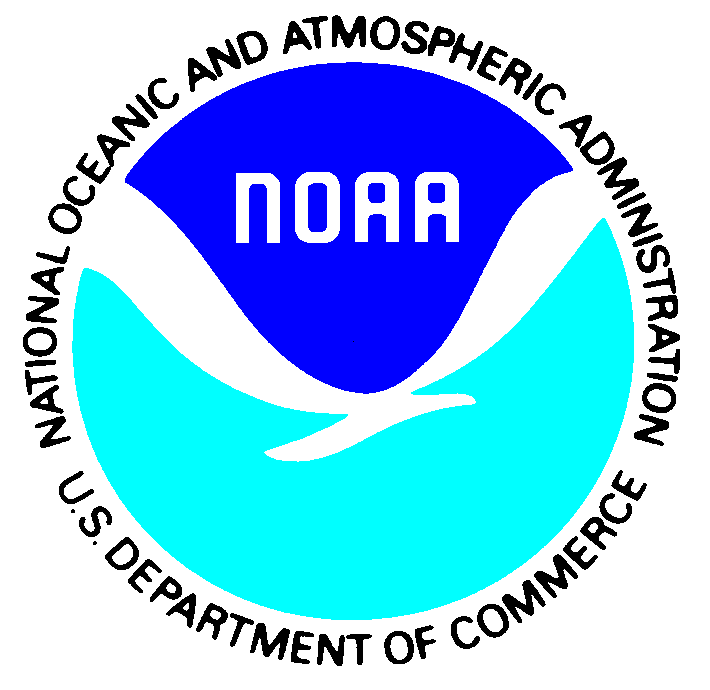 Version 2.2January, 2012___________________________________Title: system maintenance manual template VERSION 2.1AUTHORS:Ken Jensen (Raytheon MOS)Donna McNamara (OSPO)DOCUMENT HISTORY DOCUMENT REVISION LOG The Document Revision Log identifies the series of revisions to this document since the baseline release.  Please refer to the above page for version number information.LIST OF CHANGESSignificant alterations made to this document are annotated in the List of Changes table.TABLE OF CONTENTS                                                                                                      PageLIST OF TABLES AND FIGURES	9EXECUTIVE SUMMARY	101.	 INTRODUCTION	121.1.  Product Overview	121.2.  Algorithm Overview	121.3.  Interfaces Overview	122.	HARDWARE	132.1.  Hardware Description	132.2.  Operating System	132.3.  System Requirements	132.3.1.  Storage Requirements	132.3.2.  Computer Resource Requirements	132.3.3.  Communication Needs	143.	 SOFTWARE	143.1.  Software Description	143.2.  Directory Description	143.3.  Source Code Description	144.  NORMAL OPERATIONS	154.1.  System Control	154.1.1.  System Control Files	154.1.2.  Processing Controls	154.2.  Installation	154.2.1.  Installation items	154.2.2. Compilation Procedures	154.2.3. Installation Procedures	154.3.  Configuration Procedures	164.3.1.  Production Rules	164.4.  Operations Procedures	164.4.1.  Normal Operations	164.4.2.  Data Preparation	164.5.  Distribution	164.5.1.  Data Transfer / Communications	164.5.2.  Distribution Restrictions	174.5.3.  Product Retention Requirements	174.5.4.  External Product Tools	175.  MONITORING AND MAINTENANCE	185.1.  Job Monitoring	185.2.  Data Signal Monitoring	185.3.  Product Monitoring	185.3.1.  Unit Test Plans	185.3.2.  Internal Product Tools	185.3.3.  Performance Statistics	185.3.4.  Product Monitoring	195.3.5.  Product Criticality	195.4.  Maintenance	195.4.1.  Monitoring	195.4.2.  Science Maintenance	195.4.3.  Library Maintenance	195.4.4.  Special Maintenance Procedures	195.4.5.  Maintenance Utilities	205.5.  Program Backup Procedures	206.  TROUBLESHOOTING	206.1.  Problem Diagnosis and Recovery	206.1.1.  Quality Control Output	206.1.2.  Error Correction	206.1.3.  Problem Diagnosis and Recovery Procedures	216.1.4.  Data Recovery Procedures	216.1.5.  Program Recovery Procedures	216.2.  Application Shutdown and Restart	216.2.1.  Application Shutdown Procedures	216.2.2.  Application Restart Procedures	226.3.  System Shutdown and Restart	226.3.1.  System Shutdown Procedures	226.3.2.  System Restart Procedures	226.3.3.  System Reboot Procedures	227.  APPENDIX	237.1.  Data Flow	237.2.  Input Data Files	237.3.  Ancillary Data Files	237.4.  Look Up Tables	237.5.  Intermediate Data Set Description	247.6.  Output Data Set Description	247.7.  Archive Data Description	24LIST OF TABLES AND FIGURES                                                                                                                                     PageTable X – Table Title		6Figure X – Figure Caption	6Figure X – Figure CaptionTable X – Table TitleNote that these figure captions and table titles are generic placeholders. When actual figures and tables are inserted into the SMM, they should be numbered according to this convention:The first figure for a given main section (e.g. Section 3) should be numbered Figure 3-1, etc.The first table for a given main section (e.g. Section 4) should be numbered Table 4-1, etc.EXECUTIVE SUMMARY Begin the SMM with a high-level summary of the system. The purpose is to describe the key components of the system at a level of detail necessary for senior management to determine if it meets organizational goals. The summary can also be used as a quick reference for maintenance programmers and as orientation material for new maintenance personnel. (Document Object 8)State what the system produces. This should be a list of end products that are to be distributed to users. (Document Object 35)Writers: Development Lead and PAL should collaborate. State the maintenance level (24x7, 8x5), return to service times etc. (Document Object 86)Writers: PAL. State the requirements for each product, either explicitly or by reference to the project's requirements document, if available. Product requirements should include content, format, latency, quality. (Development Lead) (Document Object 1)Writers: Development Lead. State the product team members (development, help desk and operations), roles, and contact information. Generic contacts - PAL, Development Lead, help desk. (Document Object 2)Writers: Development Lead and PAL should collaborate. Provide a high-level description of the hardware environment (Document Object 5)Writers: Integration Programmers Provide a high-level description of the software, including the programming languages (Document Object 7)Writers: Development Programmers. List of external interfaces (data suppliers, consumers) to the system for management. (Document Object 8)Writers: PAL. Provide a high-level description of the algorithm, including a reference to the ATBD, if available. (Document Object 27)Writers: Algorithm Scientists. Provide the Information that each user needs to obtain the data products intended for them. This includes the location of the data products, procedures for obtaining them, and an identification of stakeholders who ensure maintenance and access. (Document Object 36)Writers: PAL. Figures used in this section should be numbered Figure E-1, Figure E-2, etc.Tables used in this section should be numbered Table E-1, Table E-2, etc.	 INTRODUCTION Figures used in Section 1 should be numbered Figure 1-1, Figure 1-2, etc.Tables used in Section 1 should be numbered Table 1-1, Table 1-2, etc.  Product OverviewState what the system produces. This should be a list of end products that are to be distributed to users. (Document Object 35)Writers: Development Lead and PAL should collaborate.   Algorithm OverviewProvide a high-level description of the algorithm, including a reference to the ATBD, if available. (Document Object 27da website) this is on the S in the System Maintenance Manual Guideliness)Writers: Algorithm Scientists.   Interfaces OverviewList of external interfaces (data suppliers, consumers) to the system for management. (Document Object 8da website) this is on the S in the System Maintenance Manual Guideliness)Writers: PAL. 	HARDWAREFigures used in Section 2 should be numbered Figure 2-1, Figure 2-2, etc.Tables used in Section 2 should be numbered Table 2-1, Table 2-2, etc.  Hardware DescriptionList all hardware elements of the system. Provide a description of each element at a level of detail sufficient for design reviewers, system administrators and maintenance personnel to verify the function, capabilities and limitations of each element. (Document Object 4da website) this is on the S in the System Maintenance Manual Guideliness)Writers: Integration Programmers   Operating SystemDescribe the operating system for the operational environment (Document Object 64da website) this is on the S in the System Maintenance Manual Guideliness)Writers: Integration Programmers   System Requirements  Storage RequirementsState the volume required to store data during processing, including all input, intermediate, output, and ancillary data (Document Object 59da website) this is on the S in the System Maintenance Manual Guideliness)Writers: Development Programmers. State the volume required to store code and other non-data files (e.g., LUTs). (Document Object 60da website) this is on the S in the System Maintenance Manual Guideliness)Writers: Development Programmers.   Computer Resource RequirementsDescribe the computer hardware and software resources needed for the operations environment, including - storage capacity, timeliness requirements. Refer to IT Planning slides "IT_Planning_Slides_SPSRB_Project_Plan_V14-2 lpc 9-11-09.ppt" for guidelines. (Document Object 61da website) this is on the S in the System Maintenance Manual Guideliness)Writers: Development Programmers.  Communication NeedsDescribe bandwidth or special communications issues. (Document Object 62da website) this is on the S in the System Maintenance Manual Guideliness)Writers: Development Programmers.	 SOFTWARE Figures used in Section 3 should be numbered Figure 3-1, Figure 3-2, etc.Tables used in Section 3 should be numbered Table 3-1, Table 3-2, etc.  Software DescriptionList all software elements of the system. Provide a description of each element at a level of detail sufficient for design reviewers, system administrators and maintenance personnel to verify the function, capabilities and limitations of each element. This information may be in the developer’s SWA. Refer to the SWA in the developer’s artifact repository, if available. (Document Object 6da website) this is on the S in the System Maintenance Manual Guideliness)Writers: Development Programmers.   Directory DescriptionProvide the complete directory tree for the application. Include a brief description of the purpose and contents of each directory. (Document Object 74da website) this is on the S in the System Maintenance Manual Guideliness)Writers: Development Programmers.  Source Code DescriptionDescribe each piece of source code including associated subroutines, functions, and parameters.  Refer to the developer's design documents, if available.  Headers in program files should conform to the SPSRB standards.  However, if they follow another format (as in the case of legacy code), please include a sample of the header block. (Document Object 80da website) this is on the S in the System Maintenance Manual Guideliness)Writers: Development Programmers.  NORMAL OPERATIONSFigures used in Section 4 should be numbered Figure 4-1, Figure 4-2, etc.Tables used in Section 4 should be numbered Table 4-1, Table 4-2, etc.  System Control  System Control FilesDescribe the process control file. (Document Object 54da website) this is on the S in the System Maintenance Manual Guideliness)Writers: Development Programmers.  Processing ControlsDescribe the processing options contained in control files. (Document Object 79da website) this is on the S in the System Maintenance Manual Guideliness)Writers: Development Programmers.  Installation  Installation itemsList all items that are required for installation, including source files, make files, configuration files, data files, scripts and libraries. The directory location of each listed item should be given. (Document Object 75da website) this is on the S in the System Maintenance Manual Guideliness)Writers: Development Programmers. Compilation ProceduresExplain how the software is compiled in test and operations environments. (Document Object 76)Writers: Development and Integration Programmers Installation ProceduresDescribe the specific steps that are customarily taken to install the application executable in the operating environment. These steps should be listed in the order in which they are customarily done. (Document Object 77)Writers: Integration Programmers  Configuration Procedures   Production Rules Describe the production rules and how to configure the system to use these rules.  Production rules describe what is required to trigger the various processing components of the system.  These rules typically define the triggers, such as required input files, and the logic used to select those files (e.g. spatial or temporal criteria).  This section should then describe how these production rules are entered into the system.(Document Object 99da website) this is on the S in the System Maintenance Manual Guideliness)Writers: Development Programmers and Integration programmers  Operations Procedures  Normal OperationsDescribe the standard procedures for producing the operational products (including those for internal SAB tools) (Document Object 10da website) this is on the S in the System Maintenance Manual Guideliness) Writers: PAL and Integration Programmers should collaborate  Data PreparationDescribe any steps that may be needed to ensure that the required input data are available to run the system.  Explain what has to be done to ensure that there are no read errors. (Document Object 81da website) this is on the S in the System Maintenance Manual Guideliness)Writers: Integration Programmers   Distribution  Data Transfer / CommunicationsList all file distribution protocols (e.g., ftp) and software packages (e.g., ADDE) that are used for primary and backup transfer of input and output files. Describe product distribution methods (i.e. data distribution server, ftp, webpage). (Document Object 73da website) this is on the S in the System Maintenance Manual Guideliness)Writers: Integration Programmers  Distribution RestrictionsDescribe any special restrictions regarding the distribution or release of data/products or software. (Document Object 85da website) this is on the S in the System Maintenance Manual Guideliness)Writers: PAL.  Product Retention RequirementsState the retention requirement for each product (how long we keep the various products on the operations servers or SAN). (Document Object 87da website) this is on the S in the System Maintenance Manual Guideliness)Writers: PAL.  External Product ToolsProvide a description of each program and/or application that is supplied to external users for display and analysis of the product output files, including the purpose and function of the tool and how to operate them. This could also include readers for product files.  You may also describe any files that may be supplied to an external user (e.g. BUFR tables, coefficient files, etc) (Document Object 53da website) this is on the S in the System Maintenance Manual Guideliness)Writers: Development Programmers.  MONITORING AND MAINTENANCEFigures used in Section 5 should be numbered Figure 5-1, Figure 5-2, etc.Tables used in Section 5 should be numbered Table 5-1, Table 5-2, etc.  Job MonitoringDescribe how and how often to monitor the status of a job. (Document Object 68da website) this is on the S in the System Maintenance Manual Guideliness)Writers: PAL.   Data Signal MonitoringDescribe how and how often to monitor the quality of the input data streams. (Document Object 67da website) this is on the S in the System Maintenance Manual Guideliness)Writers: PAL.  Product Monitoring  Unit Test PlansDescribe all test plans that were produced during development, including links or references to the artifacts. (Document Object 48da website) this is on the S in the System Maintenance Manual Guideliness)Writers: Development Testers  Internal Product ToolsDescribe each program and/or application that is supplied to internal users for display and analysis of the product output files, including the purpose and function of the tool and how to operate them. (Document Object 52da website) this is on the S in the System Maintenance Manual Guideliness)Writers: Development Programmers.  Performance StatisticsDescribe the software and hardware (e.g., image displays) that should be used to produce and display statistics for monitoring product performance. Explain how and how often to perform performance statistics monitoring. (Document Object 63da website) this is on the S in the System Maintenance Manual Guideliness)Writers: Development Programmers and PAL should collaborate.   Product MonitoringDescribe how and how often to monitor the condition of the products produced.  Include image display if appropriate. (Document Object 69da website) this is on the S in the System Maintenance Manual Guideliness)Writers: PALDescribe how often to monitor the condition of image display software and hardware. (Document Object 70)Writers: PAL  Product CriticalityState the maintenance level (24x7, 8x5), return to service times etc. (Document Object 86da website) this is on the S in the System Maintenance Manual Guideliness)  Maintenance  MonitoringDescribe normal and special maintenance procedures for the operational environment. (Document Object 65da website) this is on the S in the System Maintenance Manual Guideliness)Writers: Integration Programmers   Science MaintenanceDescribe how and how often to monitor performance to determine whether science maintenance is needed to improve quality and/or recover degraded performance. (Document Object 66da website) this is on the S in the System Maintenance Manual Guideliness)Writers: Development Lead  Library MaintenanceDescribe the procedures required to maintain the system software libraries. (Document Object 71da website) this is on the S in the System Maintenance Manual Guideliness)Writers: Integration Programmers   Special Maintenance ProceduresDescribe all non-routine maintenance procedures, including how to decide when to implement them. These may include procedures for new satellite implementation, adding a new job, data recovery and modification of the system hardware and/or software. (Document Object 72da website) this is on the S in the System Maintenance Manual Guideliness)Writers: Integration Programmers  Maintenance UtilitiesProvide a listing and description of any programs that are available to a system analyst or operator for looking at data. The use can be for observational, analytical, or troubleshooting purposes. (Document Object 84da website) this is on the S in the System Maintenance Manual Guideliness)Writers: Integration Programmers  Program Backup ProceduresDescribe project specific procedures for backing up programs outside the norm of the data center. These procedures should include information on the frequency of backups. (Document Object 88da website) this is on the S in the System Maintenance Manual Guideliness)Writers: PAL  TROUBLESHOOTINGFigures used in Section 6 should be numbered Figure 6-1, Figure 6-2, etc.Tables used in Section 6 should be numbered Table 6-1, Table 6-2, etc.  Problem Diagnosis and Recovery  Quality Control OutputDescribe the quality flags that are included in the output product files. (Document Object 38da website) this is on the S in the System Maintenance Manual Guideliness)Writers: Development Programmers  Error CorrectionList and describe warnings that operators of the tool could encounter. Include criteria for when operators should call maintenance personnel. (Document Object 43da website) this is on the S in the System Maintenance Manual Guideliness)Writers: Integration Programmers List and describe error codes that the operators could encounter and procedures for fixing the problems. Include criteria for when operators should call maintenance personnel. (Document Object 44da website) this is on the S in the System Maintenance Manual Guideliness)Writers: Integration Programmers  Problem Diagnosis and Recovery ProceduresExplain the meaning of all automatically generated error messages along with verified recovery procedures. State recommended actions for cases when there are no verified recovery procedures. If there are known potential problems that will not generate an automatic error message, these should be noted, along with verified recovery procedures or recommended actions. Procedures to deal with extended system down time should be listed. Known potential problems should be itemized. For each known potential problem, the following should be explained:1) Error message2) Diagnosis of the problem3) Recovery procedure (or recommended actions, if no recovery procedure exists)(Document Object 82da website) this is on the S in the System Maintenance Manual Guideliness)Writers: Development Programmers and Integration Programmers should collaborate  Data Recovery ProceduresDescribe any procedures for recovering data and removing bad data. Include methods regarding switchovers to backup processors (if available) and data recovery. Include flushing bad data from multi-day datasets for example. (Document Object 89da website) this is on the S in the System Maintenance Manual Guideliness)Writers: Development Programmers and Integration Programmers should collaborate  Program Recovery ProceduresDescribe program recovery procedures. These procedures could include methods to switch over to backup processors and job resubmission if this is the responsibility of the operators. (Document Object 90da website) this is on the S in the System Maintenance Manual Guideliness)Writers: Integration Programmers  Application Shutdown and Restart  Application Shutdown ProceduresDescribe procedures operators should complete prior to a planned or required application shutdown. (Document Object 94da website) this is on the S in the System Maintenance Manual Guideliness)Writers: Integration Programmers   Application Restart ProceduresDescribe specific procedures needed to restart an application after a failure or a shutdown. (Document Object 92da website) this is on the S in the System Maintenance Manual Guideliness)Writers: Integration Programmers  System Shutdown and Restart  System Shutdown ProceduresDescribe procedures operators should complete prior to a planned or required system shutdown or reboot. (Document Object 95da website) this is on the S in the System Maintenance Manual Guideliness)Writers: Integration Programmers  System Restart ProceduresDescribe specific procedures needed to restart the system after a failure on either the primary or backup system. (Document Object 93da website) this is on the S in the System Maintenance Manual Guideliness)Writers: Integration Programmers  System Reboot ProceduresItemize the steps required to reboot the system. This applies in situations where the verified recovery procedure is a system reboot. It is intended for system administrators; operators should be alerted here to contact the system administrator. (Document Object 83da website) this is on the S in the System Maintenance Manual Guideliness)Writers: Integration Programmers  APPENDIXFigures used in Section 7 should be numbered Figure 7-1, Figure 7-2, etc.Tables used in Section 7 should be numbered Table 7-1, Table 7-2, etc.  Data FlowDescribe the system flow and program flow. A full data flow description may be in the developer's Software Architecture Document (SWA) and/or ATBD. If so, data flow diagrams may be copied from the SWA or ATBD. Refer to the SWA and ATBD in the developer’s project artifact repository, if available. (Document Object 41da website) this is on the S in the System Maintenance Manual Guideliness)Writers: Algorithm Scientists and Development Programmers should collaborate  Input Data FilesList each input file that contains satellite data. State the purpose of the file. Include contact information for the supplier of the file. Provide details on data format/type, range of values and special error values at a level of detail that is sufficient for the operator to verify that the required input data files are available for a run. This information may be in the developer’s Detailed Design Document (DDD). Refer to the DDD in the developer’s project artifact repository, if available. (Document Object 49da website) this is on the S in the System Maintenance Manual Guideliness)Writers: Development Programmers  Ancillary Data FilesList each input file that contains ancillary data. Describe the ancillary data content of each file, either explicitly or by reference to the developer's design documents. This information may be in the developer’s Detailed Design Document (DDD). Refer to the DDD in the developer’s project artifact repository, if available. (Document Object 32da website) this is on the S in the System Maintenance Manual Guideliness)Writers: Algorithm Scientists and Development Programmers should collaborate  Look Up TablesList each input file that contains reference data (e.g. Look Up Tables, parameter files). Describe the content and format of each reference data file. This information may be in the developer’s Detailed Design Document (DDD). Refer to the DDD in the developer’s project artifact repository, if available. (Document Object 55da website) this is on the S in the System Maintenance Manual Guideliness)Writers: Algorithm Scientists and Development Programmers should collaborate  Intermediate Data Set DescriptionList each file that is created internally during a processing run. State the purpose of the file. Provide details on data format/type, range of values and special error values at a level of detail that is sufficient for the operator to verify that the expected intermediate files are created during a run. This information may be in the developer’s Detailed Design Document (DDD). Refer to the DDD in the developer’s project artifact repository, if available. (Document Object 50da website) this is on the S in the System Maintenance Manual Guideliness)Writers: Development Programmers  Output Data Set DescriptionList each output file that is produced during a processing run. For each output data file, provide details on data format/type, range of values and special error values at a level of detail that is sufficient for the operator or user to verify that the required output data files are produced correctly. Include data volume and file size. Include all information needed to verify that the required output data is created by a run; i.e. to verify that all expected datasets are produced in the expected format. This information may be in the developer’s Detailed Design Document (DDD). Refer to the DDD in the developer’s project artifact repository, if available. (Document Object 51da website) this is on the S in the System Maintenance Manual Guideliness)Writers: Development Programmers  Archive Data DescriptionList each output file that will be sent to the archive. Provide details on data format/type at a level of detail that is sufficient for the operator to verify that the archive files are produced correctly. This information will be in the Submission Agreement (SA) and may be in the developer’s Detailed Design Document (DDD). Refer to the SA. Refer to the DDD in the developer’s project artifact repository, if available. (Document Object 37da website) this is on the S in the System Maintenance Manual Guideliness)Writers: PALs,  Development Programmers.Note the contents of any collection level and granule level metadata provided to the archives per the Submission Agreement (SA) by the algorithm. This information should adhere to the NESDIS Data Center's best practice for metadata, specifically the ISO 19115-2 standards for Geographic information. Metadata content is worked in coordination with SA and the Data Center representative. Refer to the SA and coordinating guidance from the SPSRB.  (Document Object 96)Writers: Development Lead and PAL should collaborate. END OF DOCUMENTDOCUMENT TITLE: System Maintenance Manual TemplateDOCUMENT TITLE: System Maintenance Manual TemplateDOCUMENT TITLE: System Maintenance Manual TemplateDOCUMENT TITLE: System Maintenance Manual TemplateDOCUMENT CHANGE HISTORYDOCUMENT CHANGE HISTORYDOCUMENT CHANGE HISTORYDOCUMENT CHANGE HISTORYRevision No.DateRevision Originator Project GroupCCR Approval # and Date1.0N/ANo version 1N/A2.0July 2010Initial Release by CSWG. named version 2 to align it with the version 2 SPSRB Document GuidelinesAugust 20102.1May 2011Minor revisions to v2.0May 20112.2January 2012Minor revisions to v2.12.3September 2012Added writers for all sections2.3September 2012Minor revisionDOCUMENT TITLE: System Maintenance Manual TemplateDOCUMENT TITLE: System Maintenance Manual TemplateDOCUMENT TITLE: System Maintenance Manual TemplateDOCUMENT TITLE: System Maintenance Manual TemplateDOCUMENT TITLE: System Maintenance Manual TemplateDOCUMENT TITLE: System Maintenance Manual TemplateLIST OF CHANGE-AFFECTED PAGES/SECTIONS/APPENDICESLIST OF CHANGE-AFFECTED PAGES/SECTIONS/APPENDICESLIST OF CHANGE-AFFECTED PAGES/SECTIONS/APPENDICESLIST OF CHANGE-AFFECTED PAGES/SECTIONS/APPENDICESLIST OF CHANGE-AFFECTED PAGES/SECTIONS/APPENDICESLIST OF CHANGE-AFFECTED PAGES/SECTIONS/APPENDICESVersion NumberDateChanged ByPageSectionDescription of Change(s)2.104/28/11Jensen144.4.1“for SAB tool” changed to “including those for SAB tools”.2.104/28/11Jensen175.3.4DO 70 content added2.104/28/11Jensen186.1.1“flags” changed to “flags that are included in the output product files”.2.104/21/11Jensen227.6“operator” changed to “operator or user”2.104/28/11Jensen227.7“Data Submission Agreement” changed to “Submission Agreement”.2.104/28/11Jensen227.7DO 96 content added2.15/12/11Shontz94.5.1DO 8 content revised2.15/12/11Shontz144.4.1Changed Section 4.4.1 heading from “Normal Operations” to “Procedures for Normal Operations”2.15/12/11Shontz175.4.4Changed Section 5.4.4 heading from “Special Procedures” to “Special Maintenance Procedures”2.15/12/11Shontz185.5Changed Section 5.5 heading from “Program Backup” to “Program Backup Procedures”2.15/12/11Shontz217.4Changed Section 7.4 heading from “Reference Data Files” to “Look Up Tables”2.15/12/11Shontz227.5Changed Section 7.5 heading from “Intermediate Data Files” to “Intermediate Data Set Description”2.15/12/11Shontz227.6Changed Section 7.6 heading from “Output Data Files” to “Output Data Set Description”2.15/12/11Shontz227.7Changed Section 7.7 heading from “Archive Data Files” to “Archive Format Description”2.21/24/12King133.3Changed content of Document Object 80 (Source Code Description)2.21/24/12King144.2.1Changed heading of Document Object: 75 to “Installation Items”2.21/24/12King144.2.2Changed heading of Section 4.2.2 to “Compilation Procedures”2.21/24/12King154.2.3Added Section 4.2.3 – “Installation Procedures”2.21.24.12King154.3Changed heading of Section 4.3 to “Configuration Procedures”2.21/24/12King154.3.1Changed heading of Section 4.3 to “Production Rules”2.21.24.12King154.3.1Added Document Object 992.21/24/12King154.3.2Removed Section 4.3.2 – Build Procedure2.21/24/12King154.5.4Changed description of Document Object 532.39/21/12Cheng10-24All sectionsAdded writers for all sections2.309/27/12Roy10Executive SummaryAdded description